Muzeum JUDr. O. Kudrny  v Netolicích                                              Vás srdečně zve na  výstavu    Blanka Mojdlová -  Fotografie z cest                 ostrov Madeira a Santorini                    Výstava potrvá od 16. září  do 9. října 2014.  Otevřeno  9-12 a 13-16 hodin denně mimo pondělí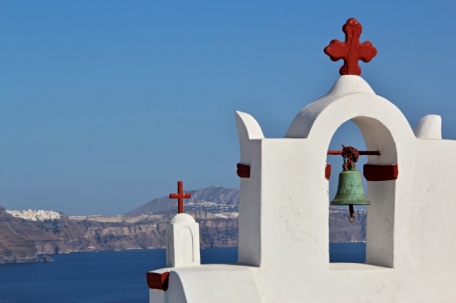 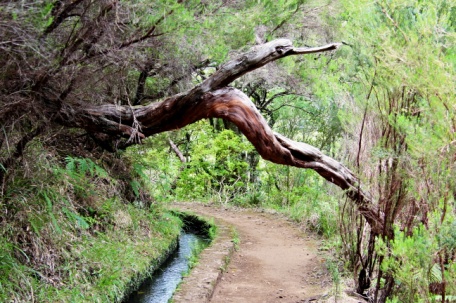 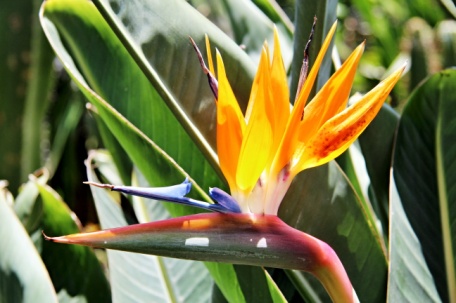 